调味料、塑料制品生产项目竣工环境保护验收监测报告表建设单位： 福建省皇牌食品有限公司编制单位： 福建省皇牌食品有限公司2021年11月建设单位法人代表: 许辉城 编制单位法人代表: 许辉城项目负责人: 尹安平填表人：尹安平表一表二表三表四表五表六表七表八注：1、排放增减量：（+）表示增加，（-）表示减少。2、(12)=(6)-(8)-(11)，（9）= (4)-(5)-(8)-(11)+（1）。3、计量单位：废水排放量——万吨/年；废气排放量——万标立方米/年；工业固体废物排放量——万吨/年； 水污染物排放浓度——毫克/升；大气污染物排放浓度——毫克/立方米；水污染排放量——吨/年；大气污染物排放量——吨/年附图附图1：项目地理位置图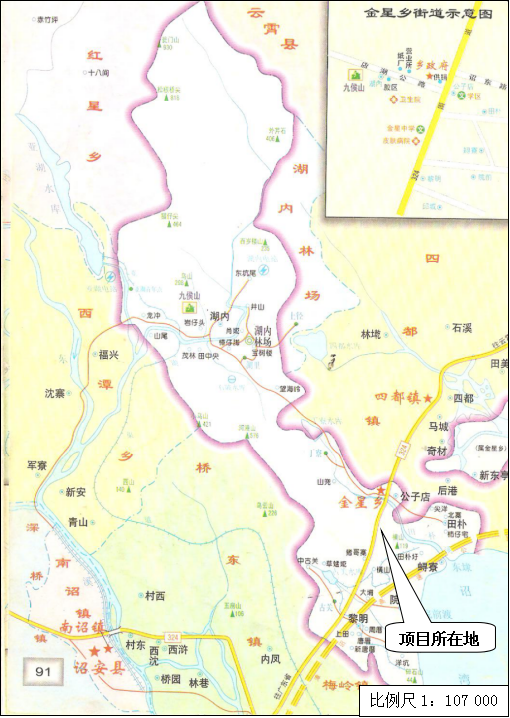 附图2 项目周边环境示意图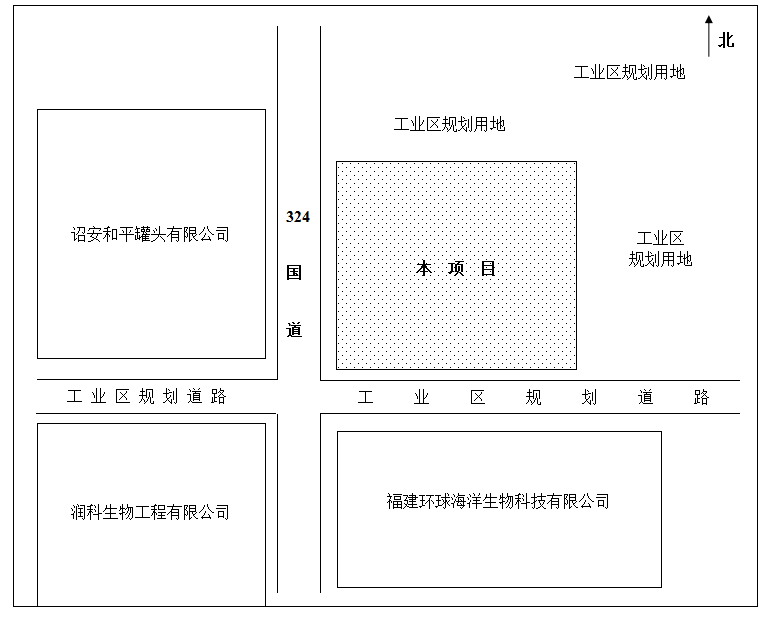 附图3 项目生产车间平面布置图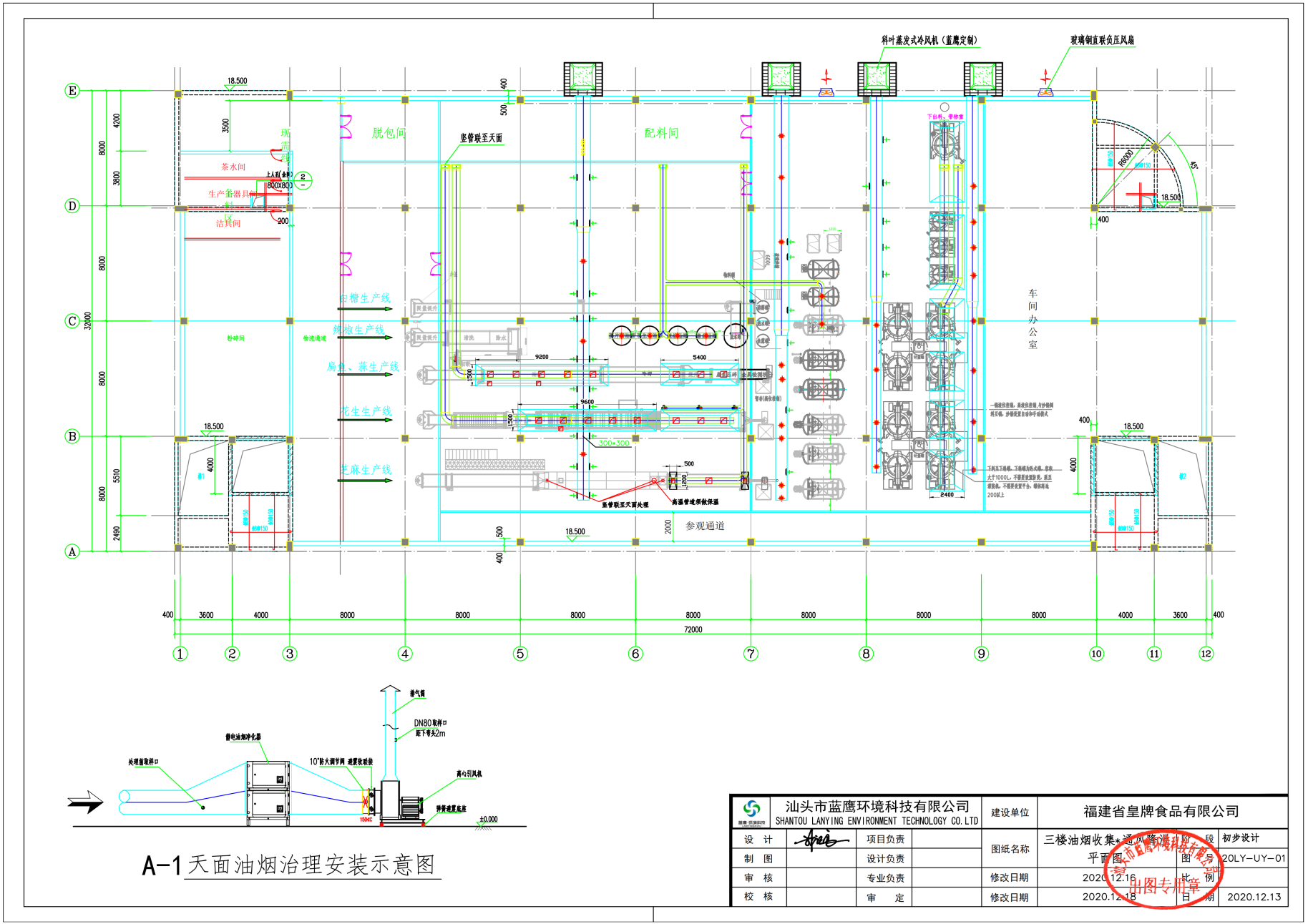 附件1：环评批复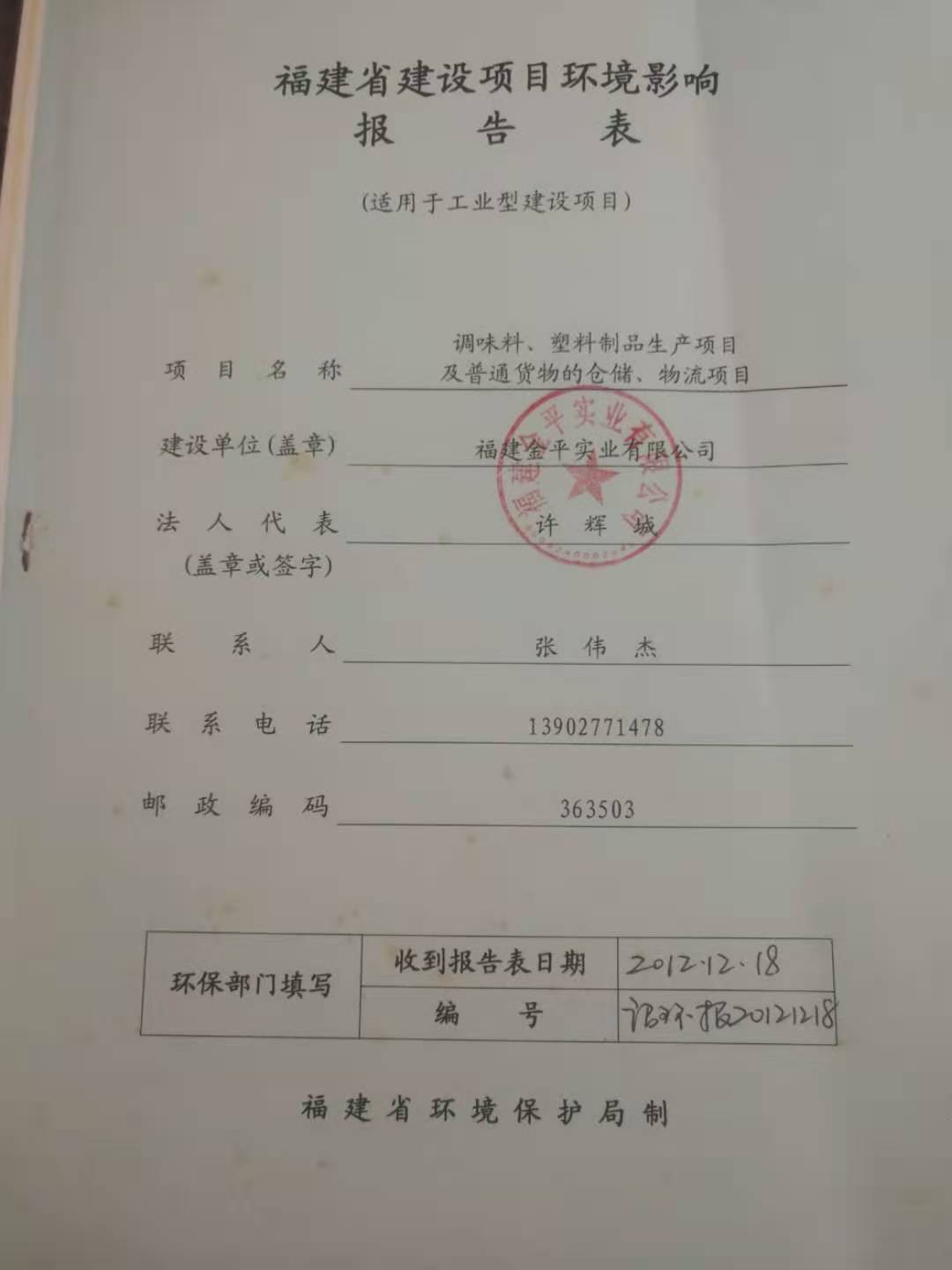 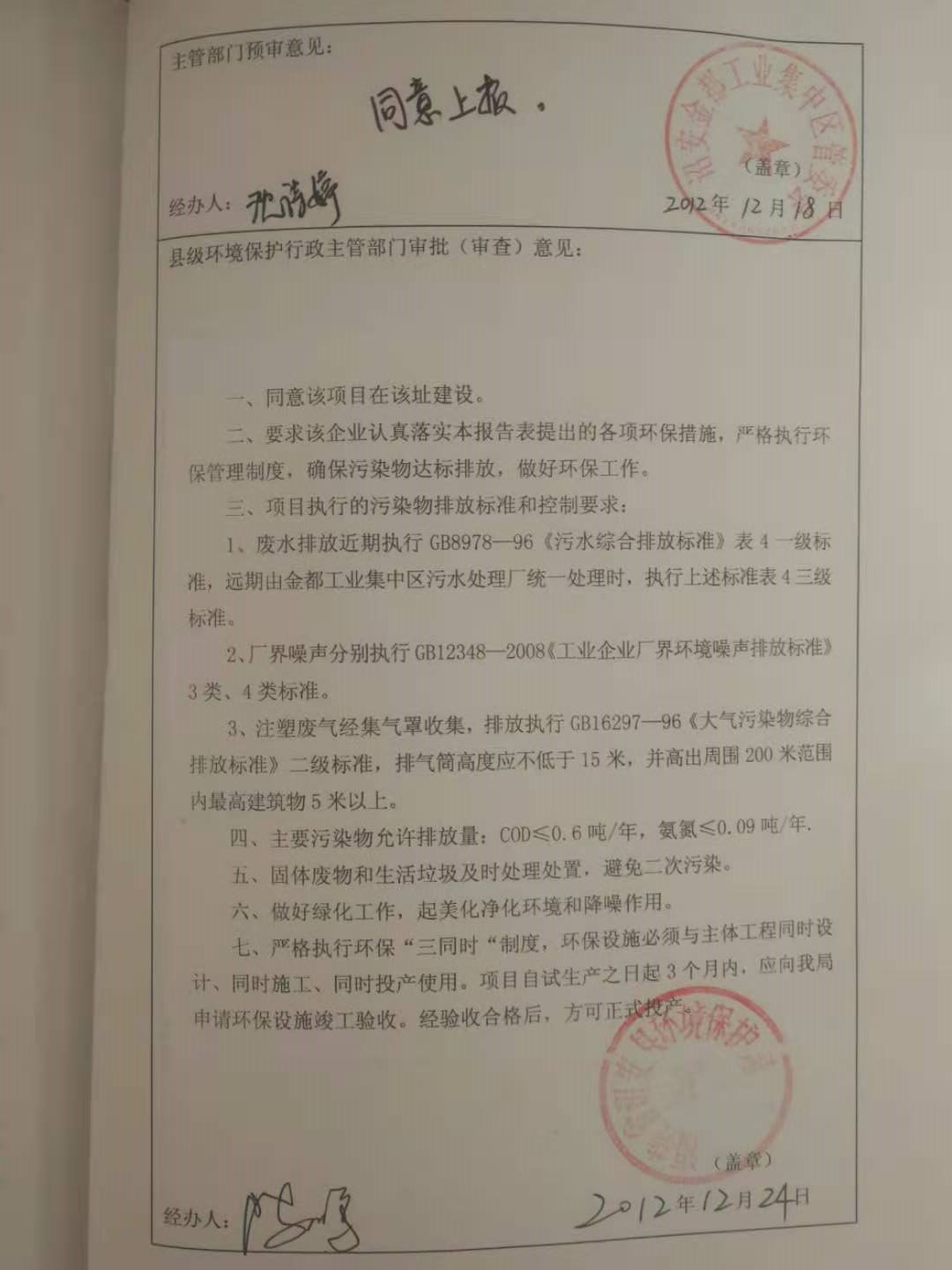 附件2：环评变更证明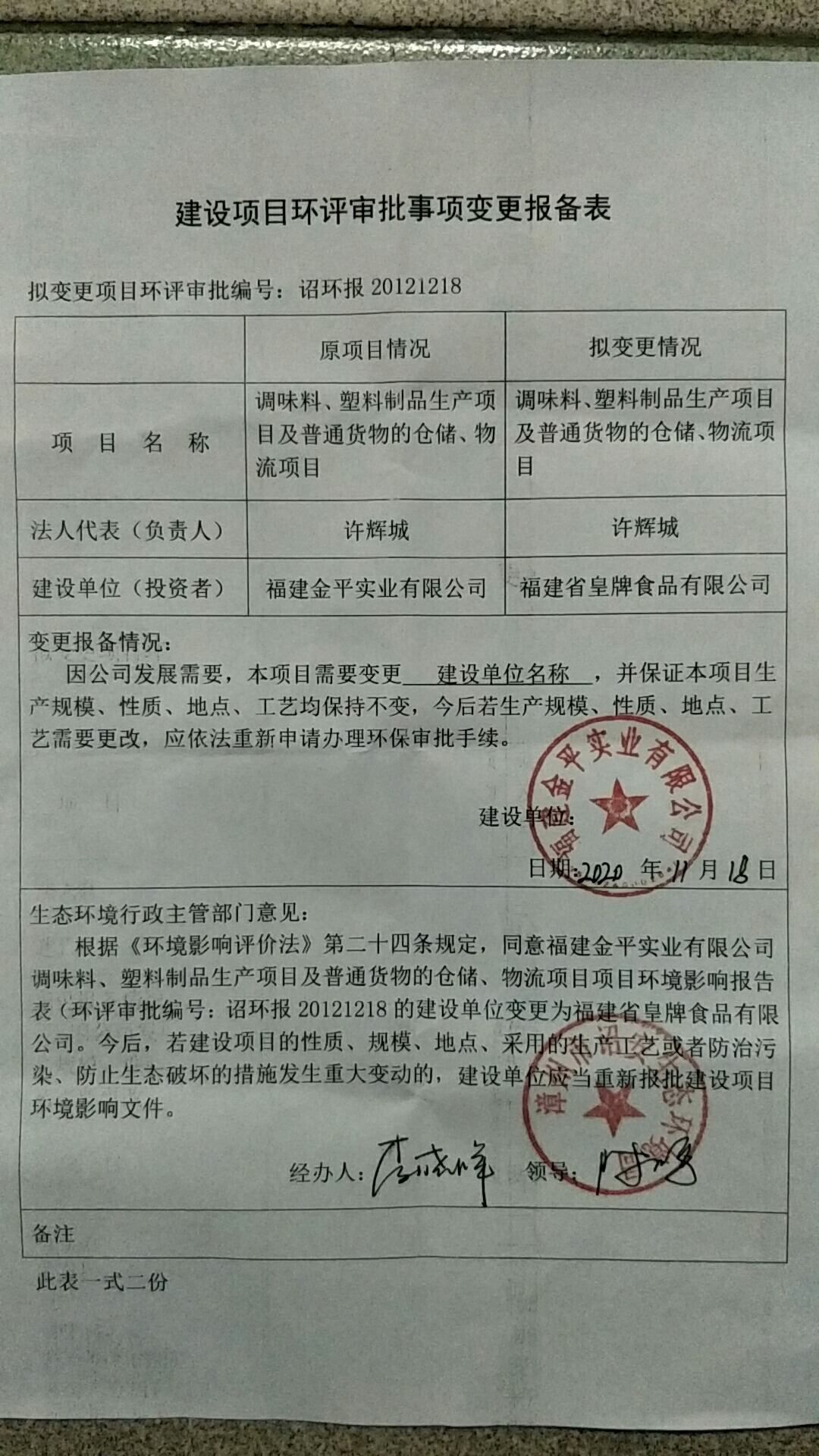 附件3：排污许可证 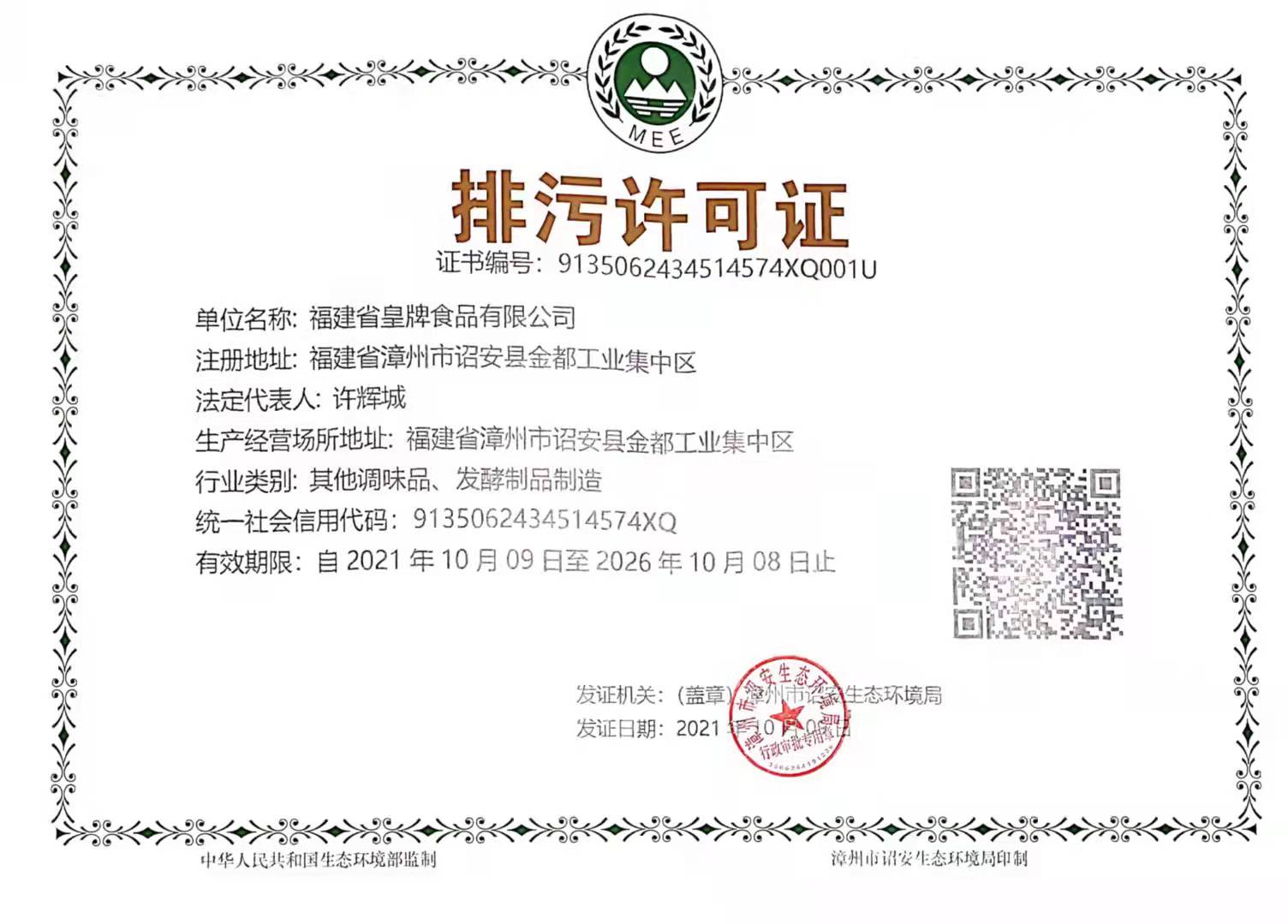 附件4：检测报告 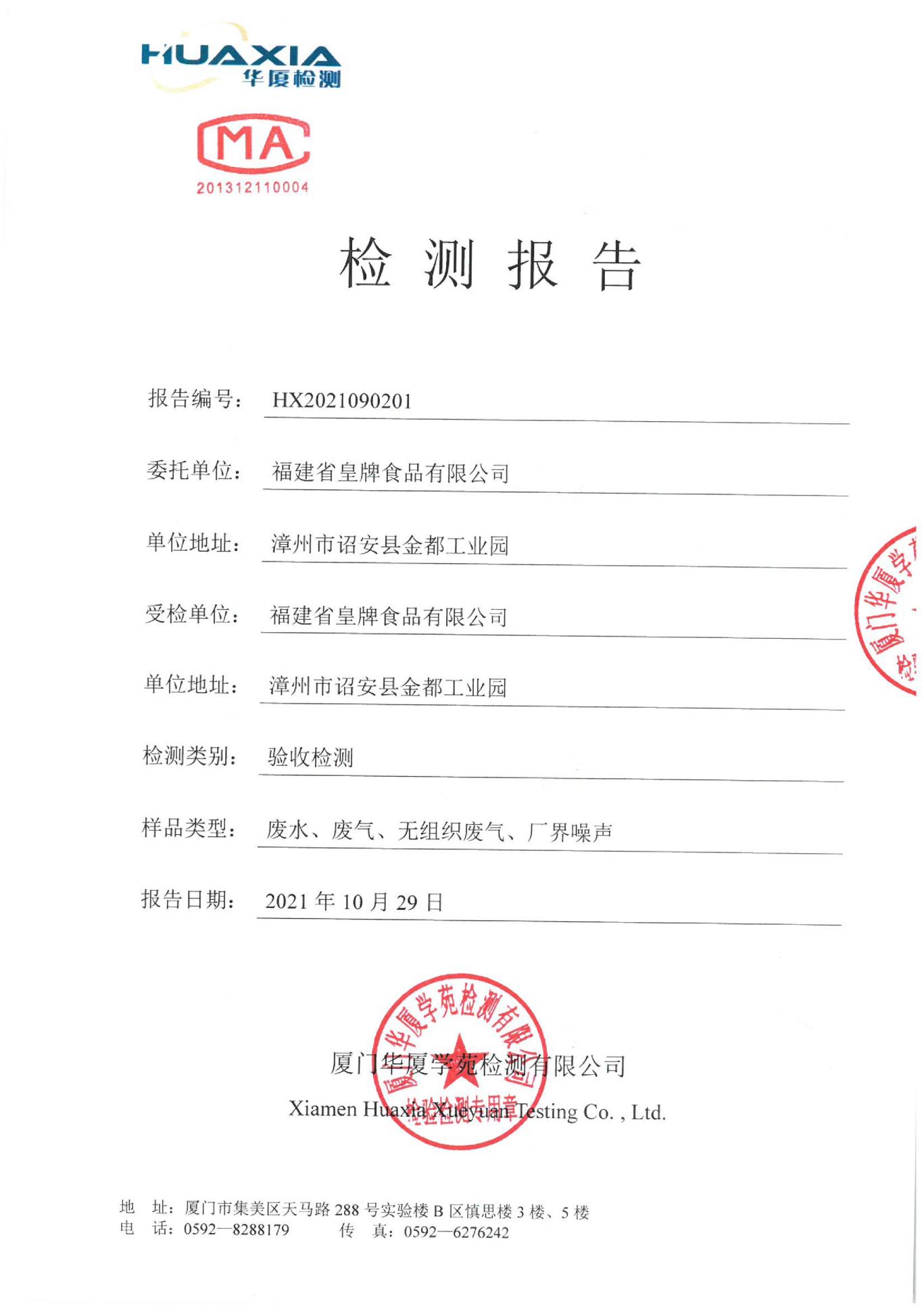 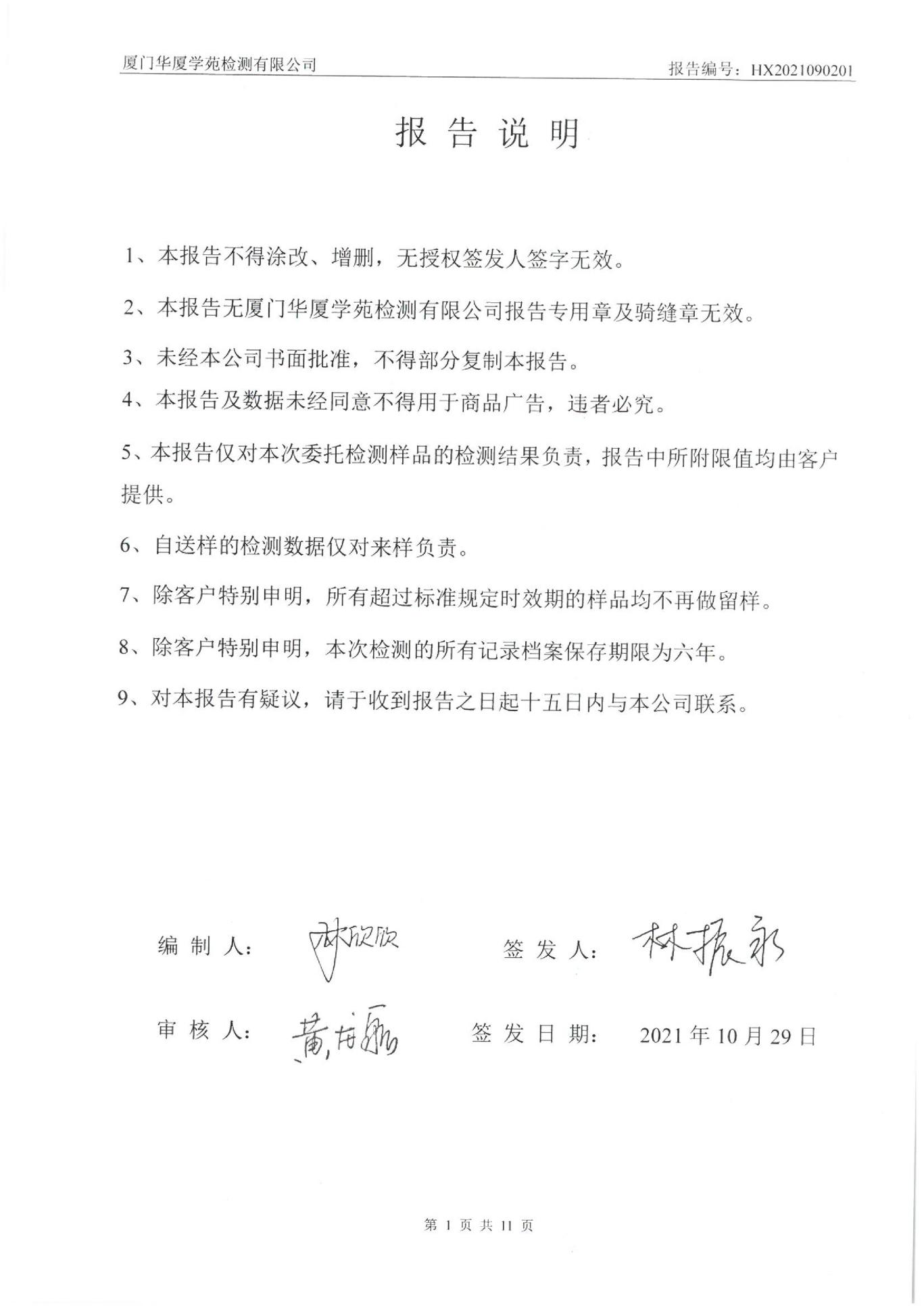 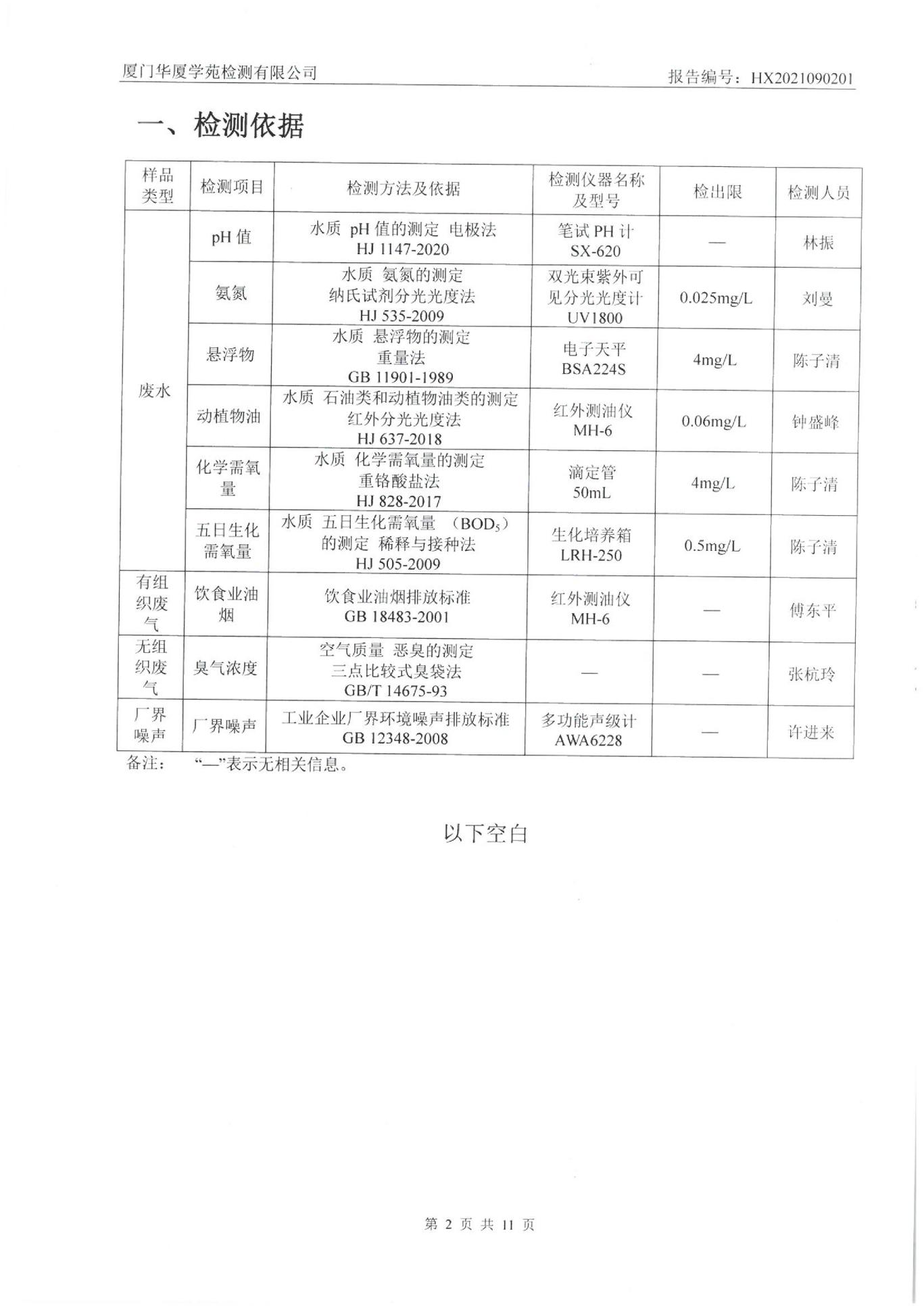 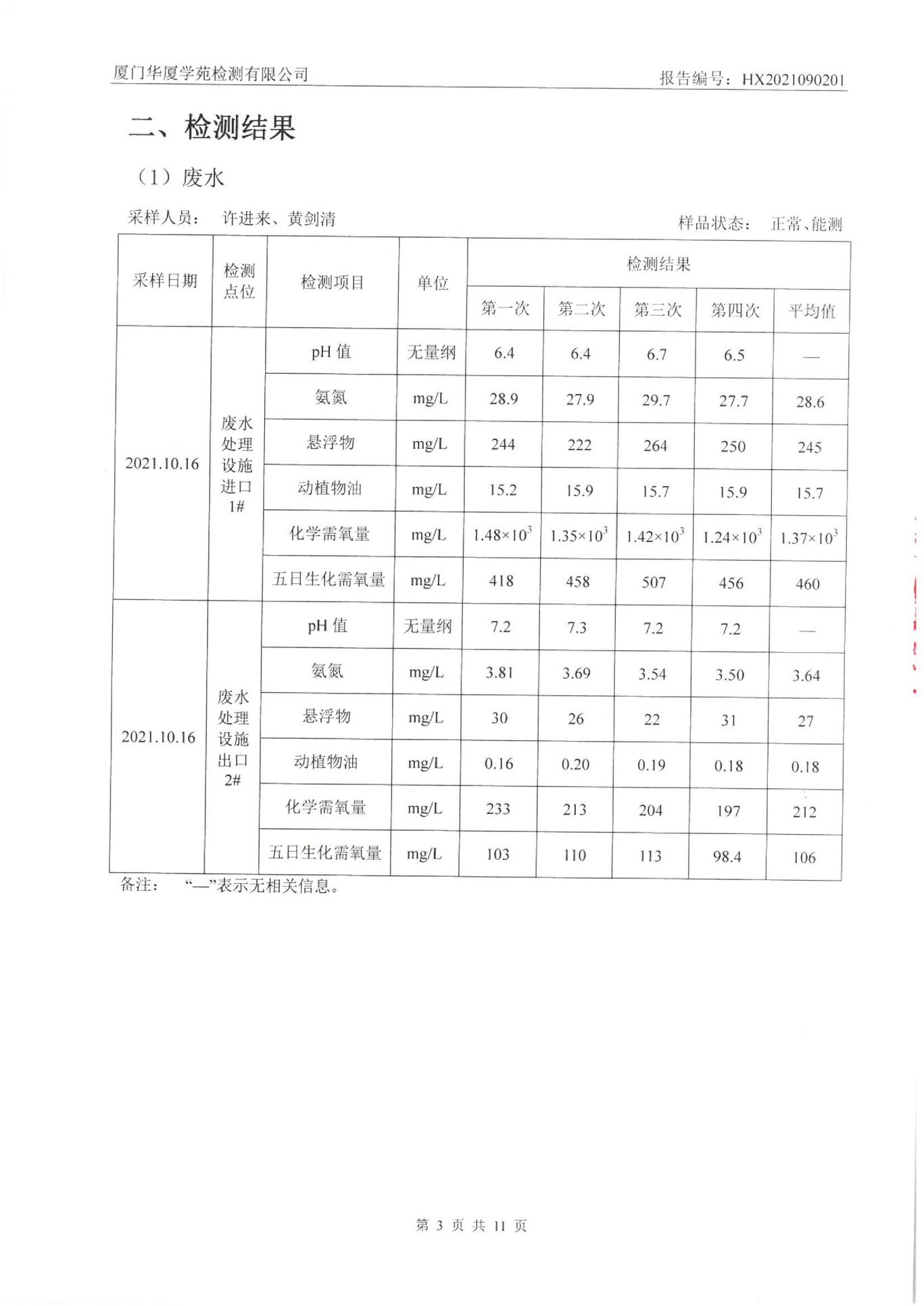 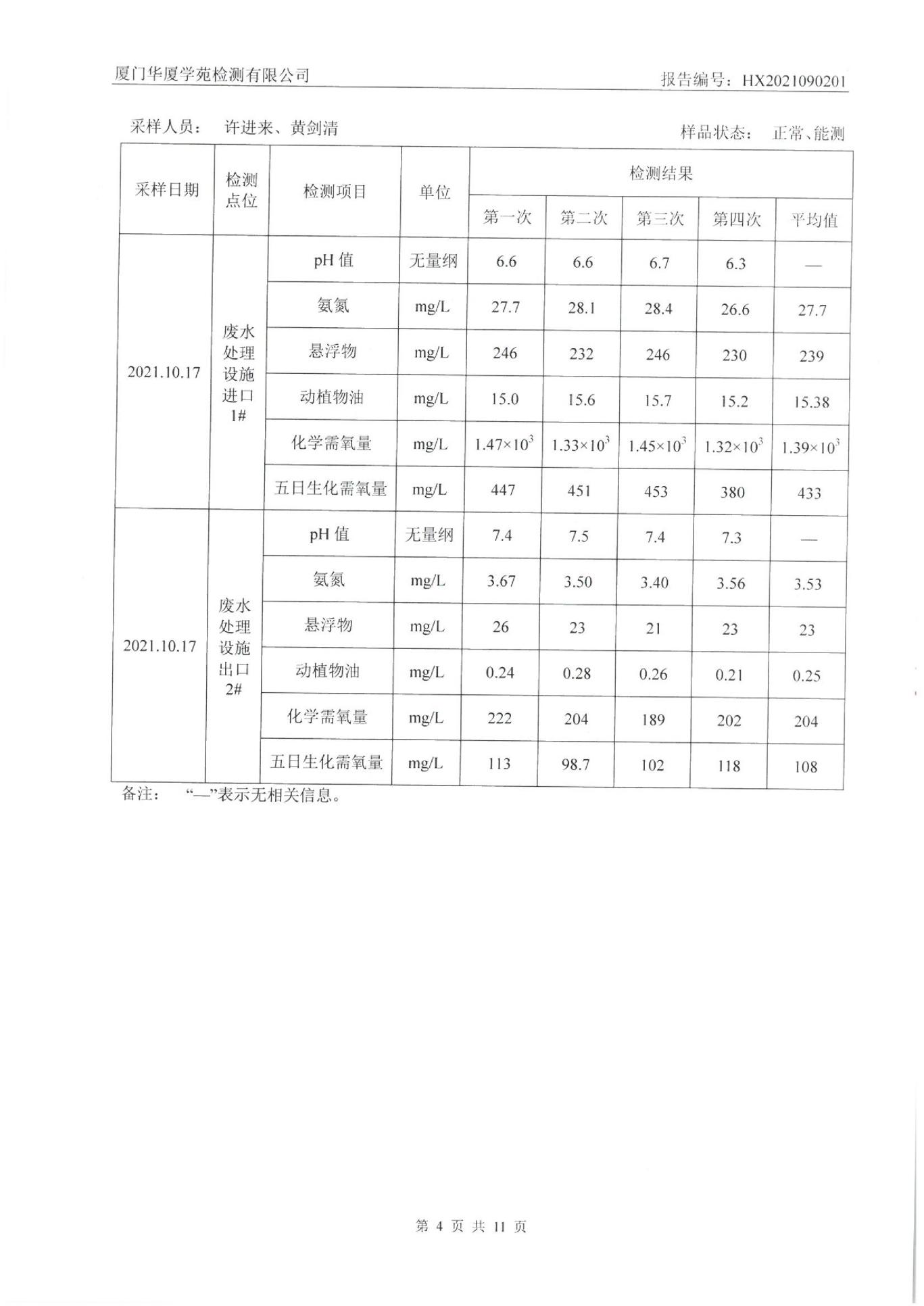 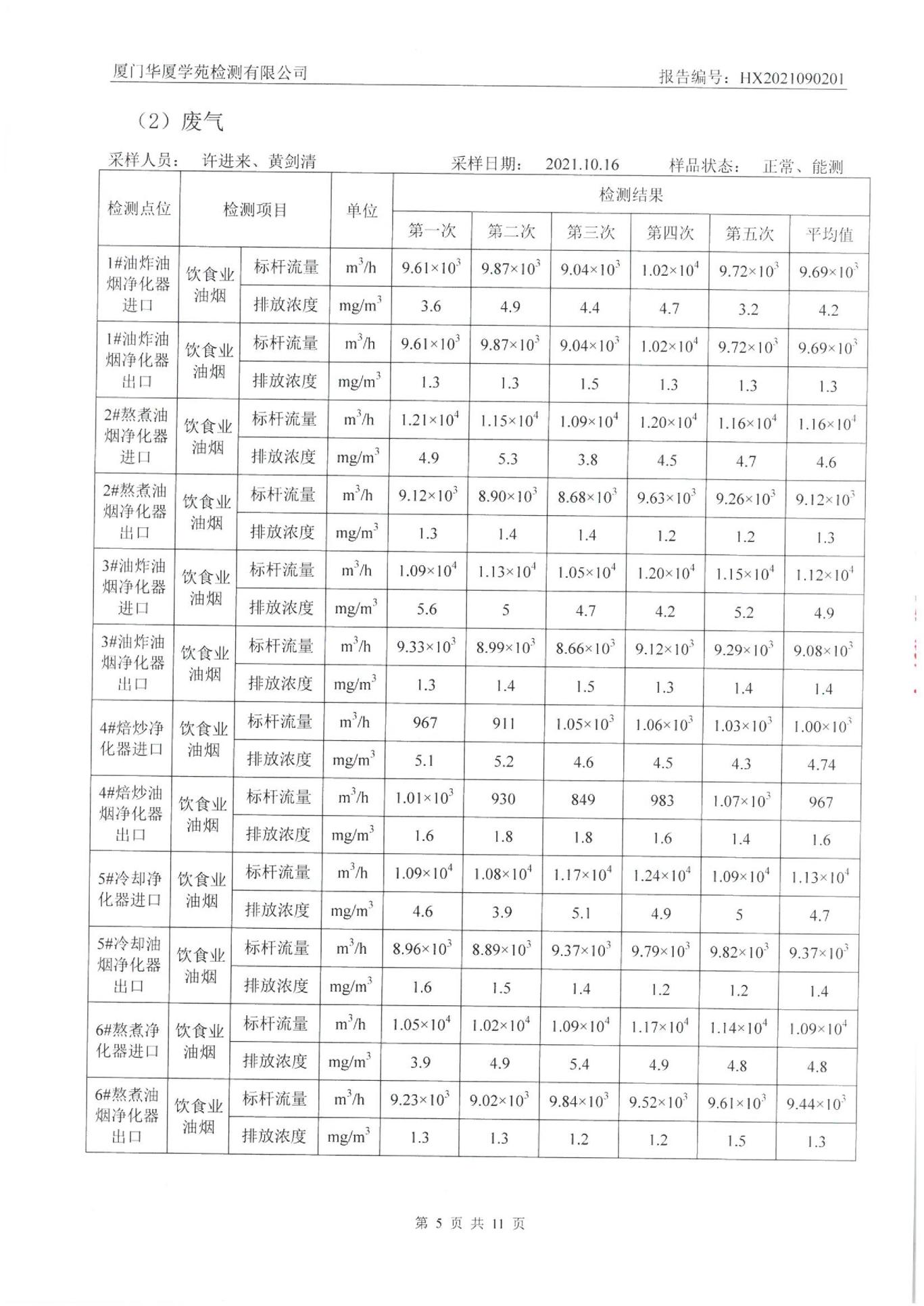 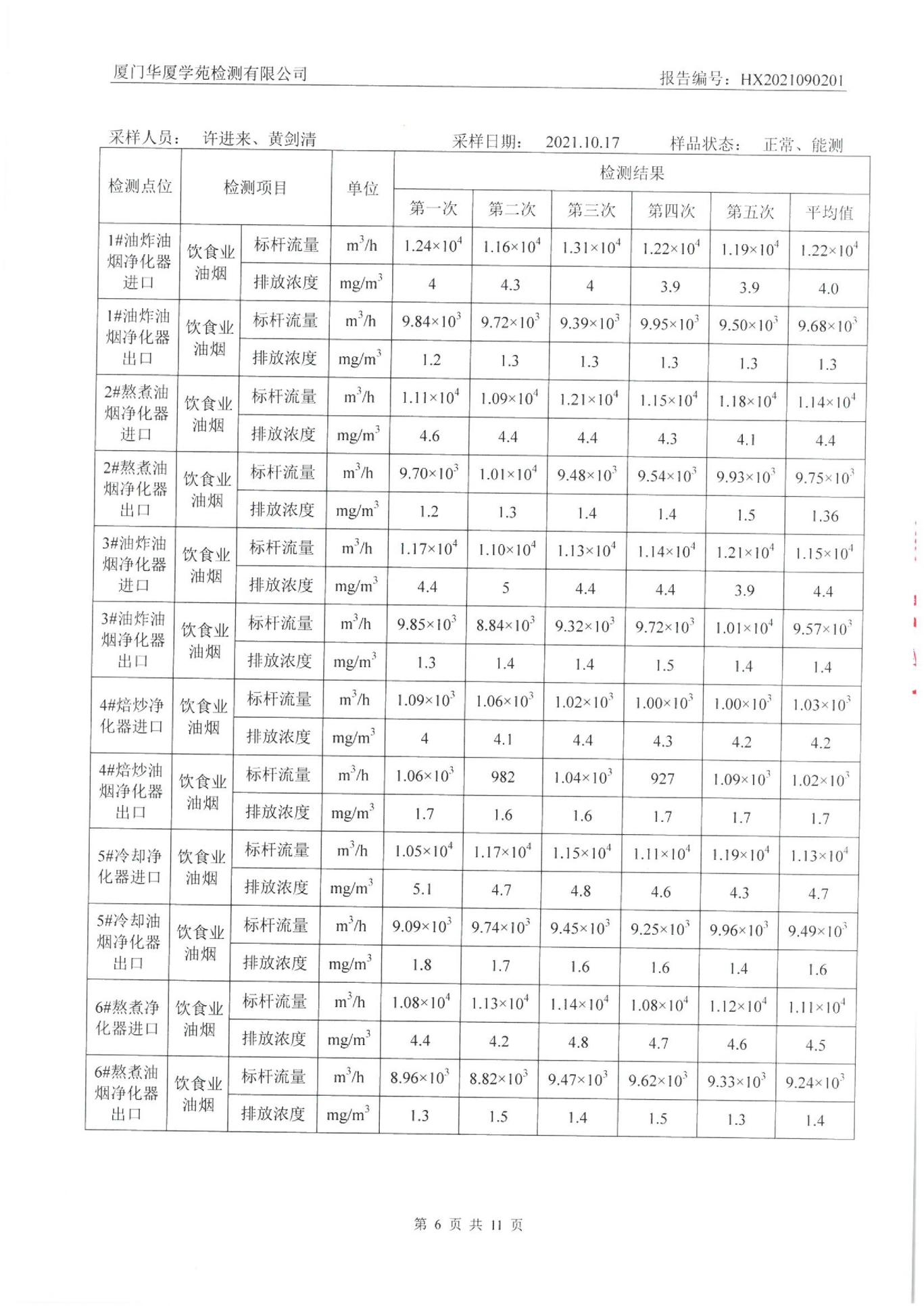 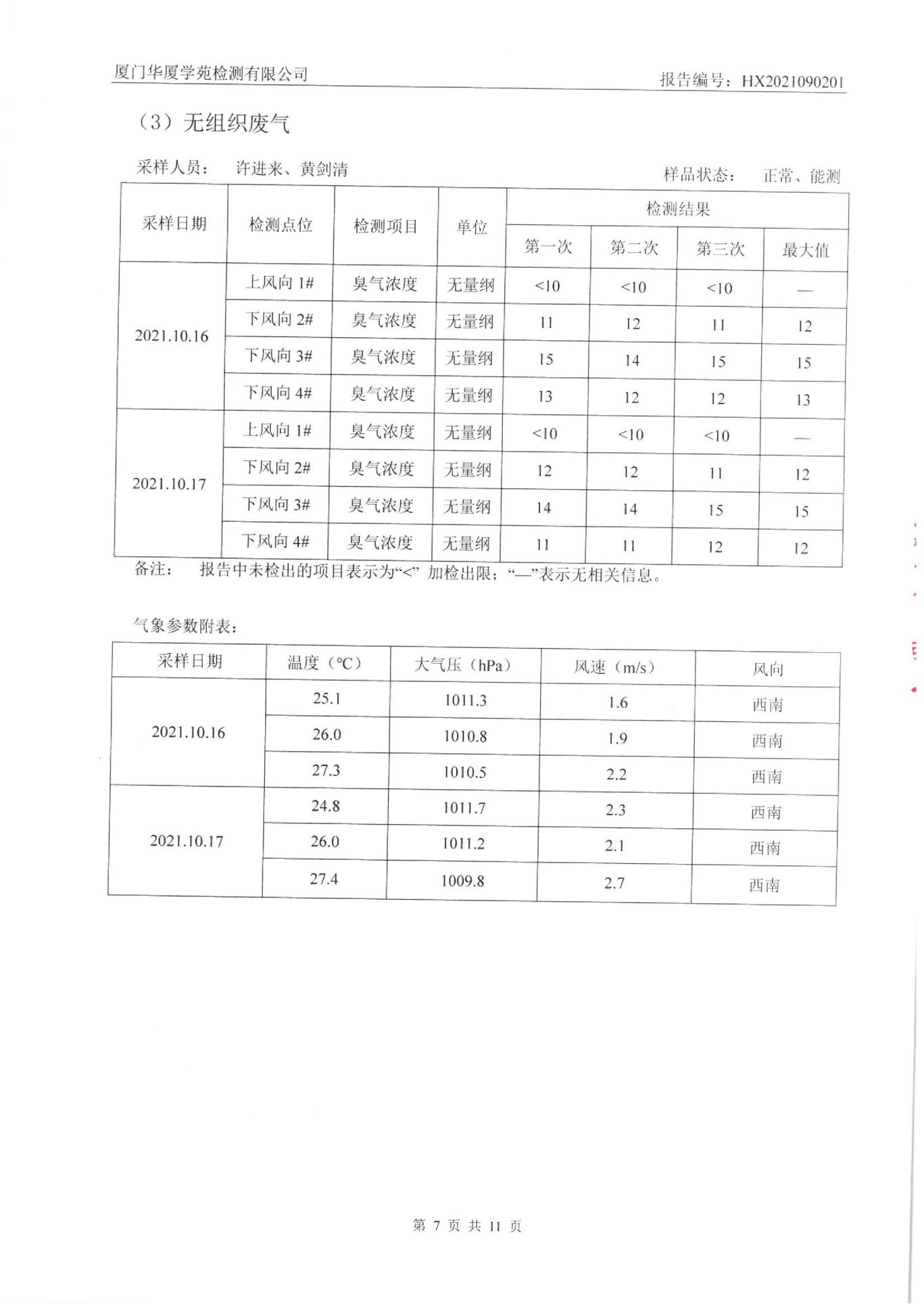 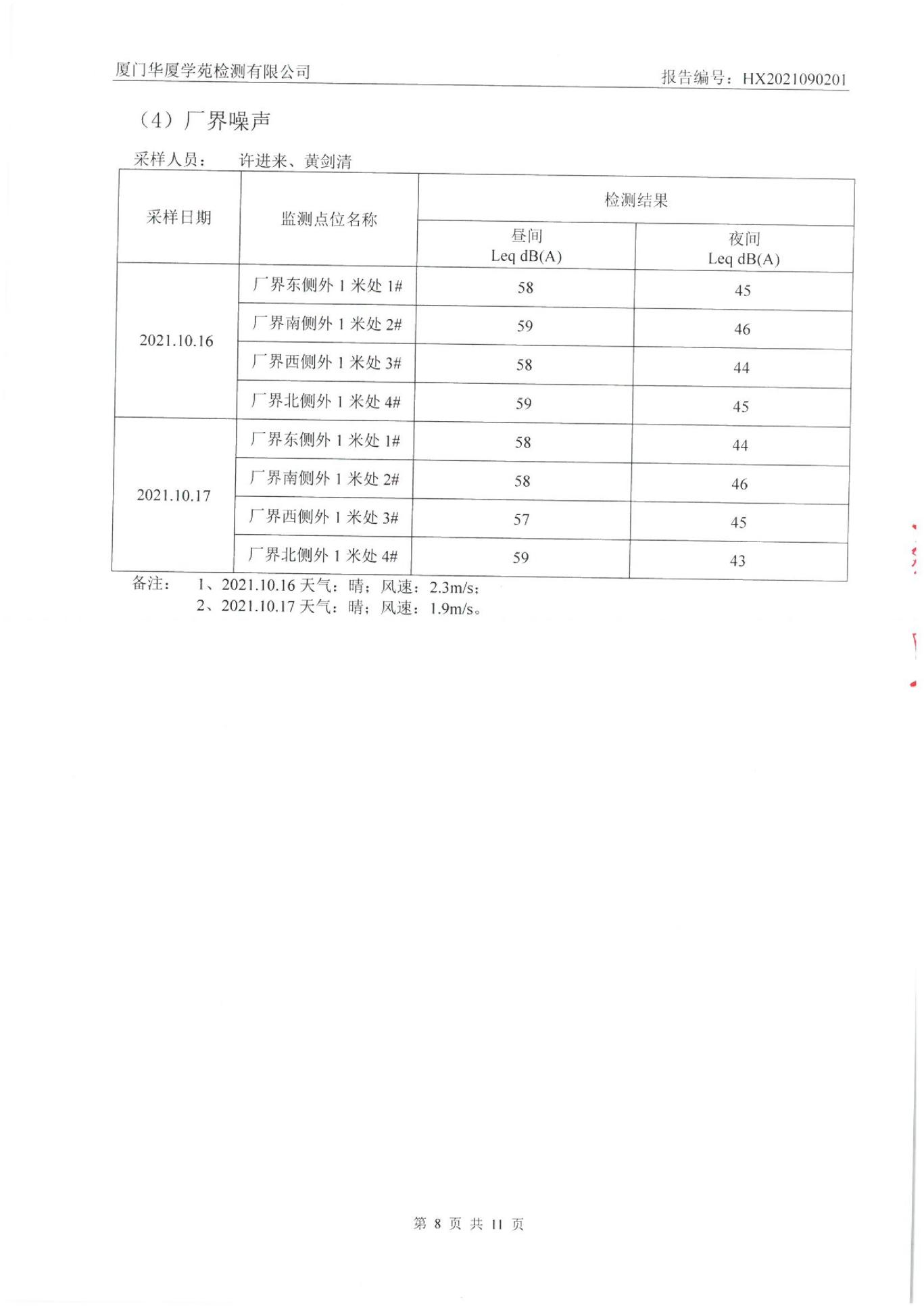 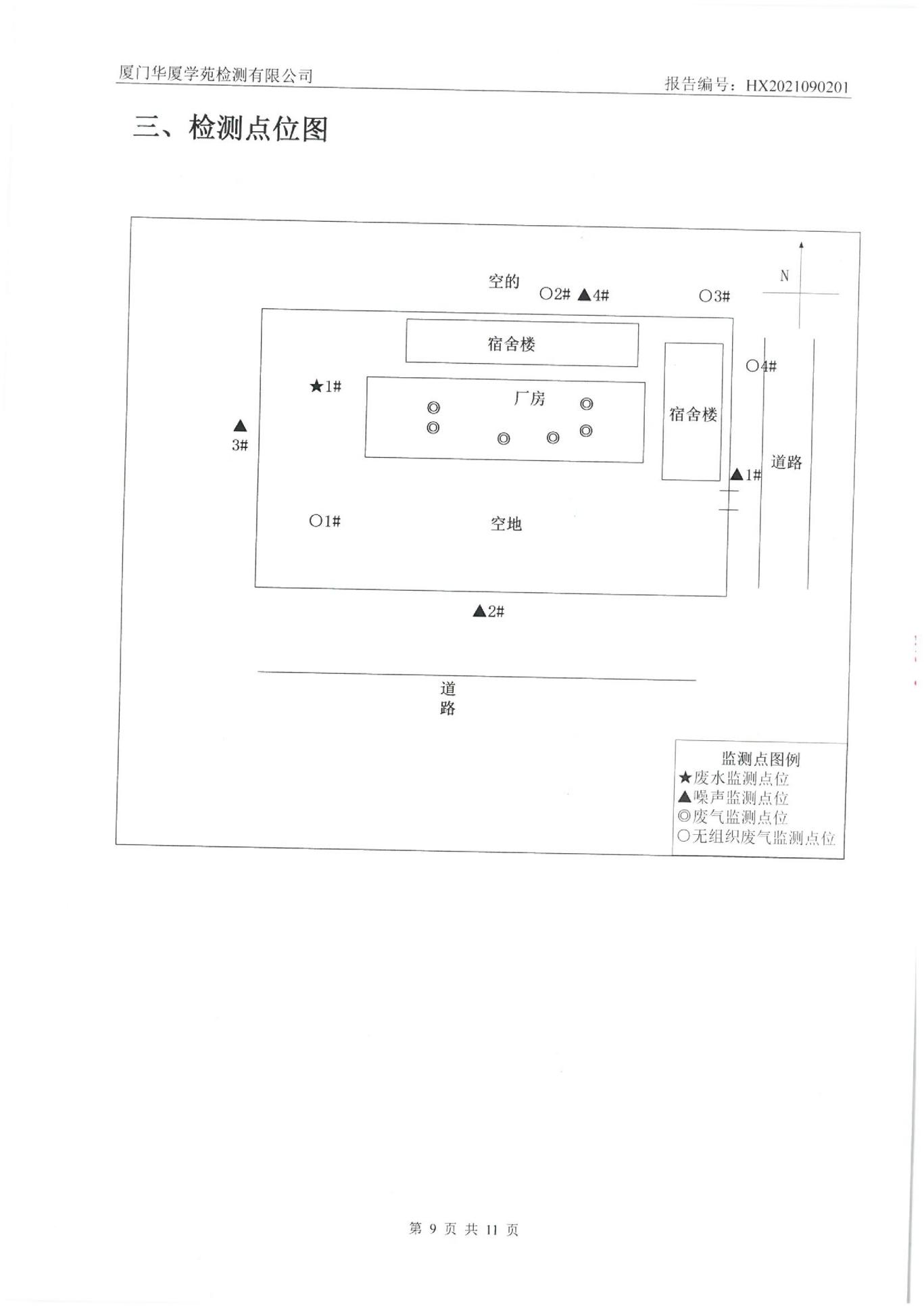 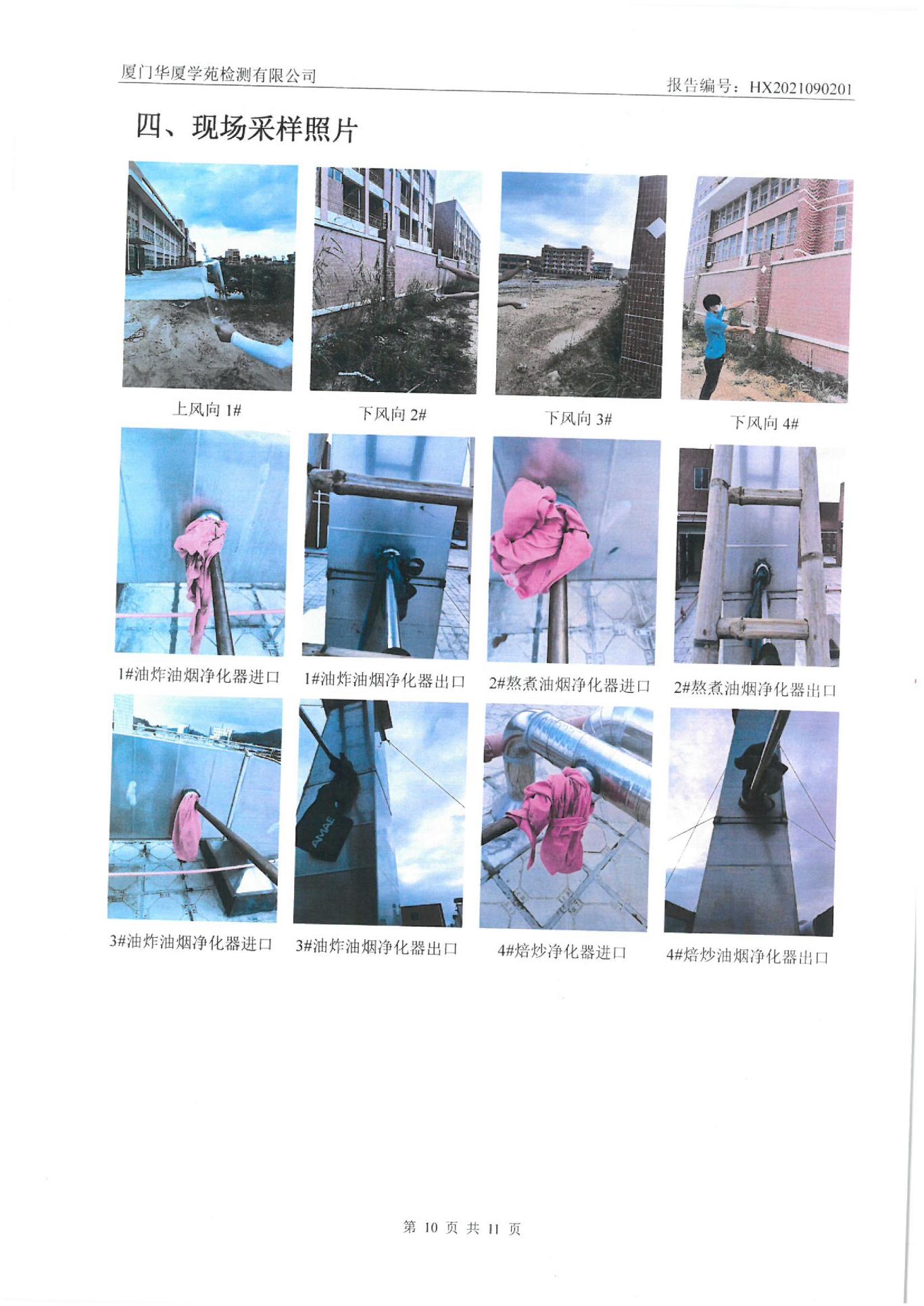 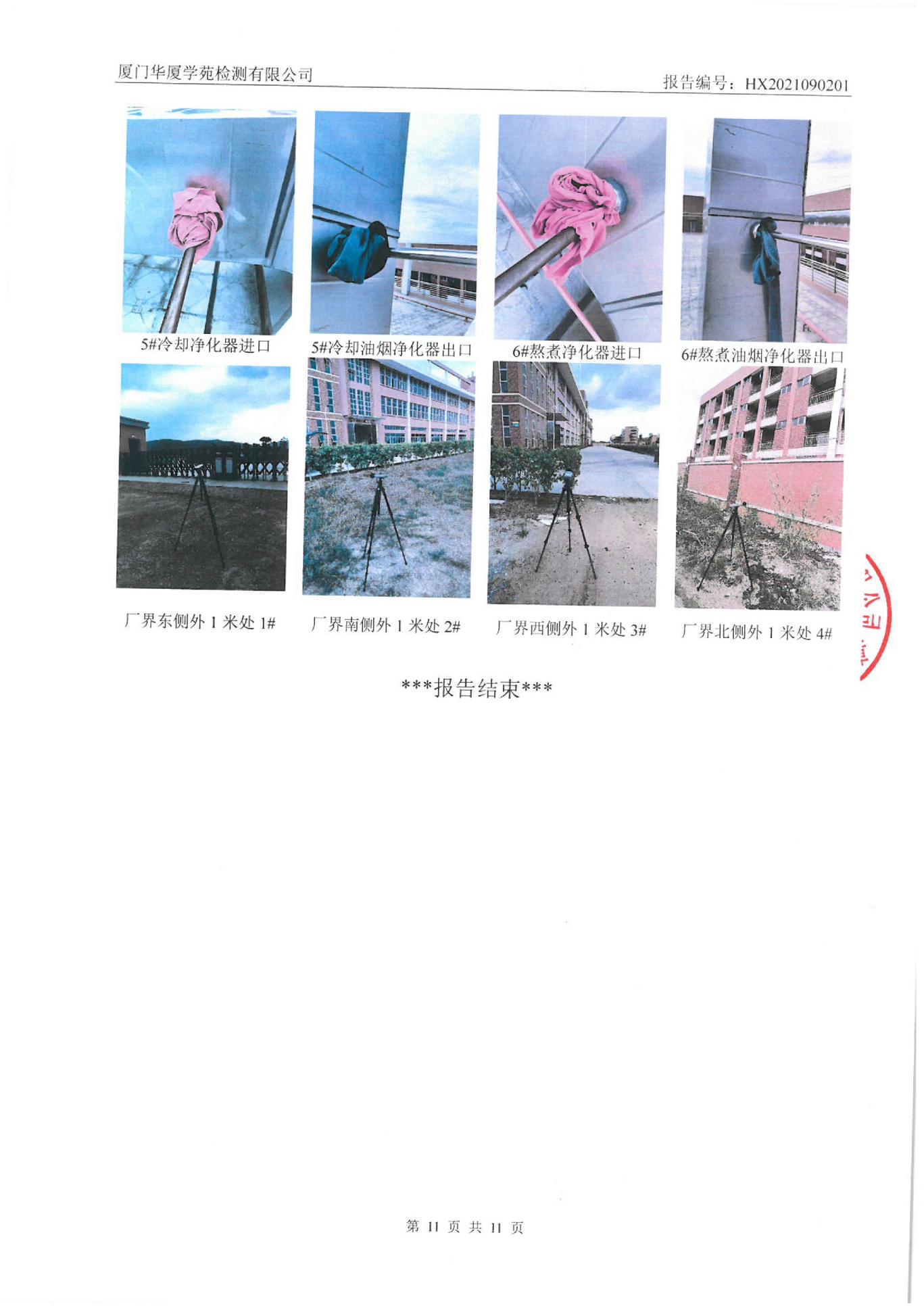 建设单位：福建省皇牌食品有限公司编制单位：福建省皇牌食品有限公司电话:13902771478电话:13902771478传真:     /传真:     /邮编:邮编:地址: 福建省漳州市诏安金都工业集中区地址: 福建省漳州市诏安金都工业集中区建设项目名称调味料、塑料制品生产项目调味料、塑料制品生产项目调味料、塑料制品生产项目调味料、塑料制品生产项目调味料、塑料制品生产项目建设单位名称福建省皇牌食品有限公司福建省皇牌食品有限公司福建省皇牌食品有限公司福建省皇牌食品有限公司福建省皇牌食品有限公司建设项目性质新建新建新建新建新建建设地点福建省漳州市诏安金都工业集中区福建省漳州市诏安金都工业集中区福建省漳州市诏安金都工业集中区福建省漳州市诏安金都工业集中区福建省漳州市诏安金都工业集中区主要产品名称调味料、塑料制品调味料、塑料制品调味料、塑料制品调味料、塑料制品调味料、塑料制品建设规模年生产沙茶酱5000吨、辣椒酱1000吨、塑料制品50吨，年仓储、装卸塑料制品、食品罐头2万吨年生产沙茶酱5000吨、辣椒酱1000吨、塑料制品50吨，年仓储、装卸塑料制品、食品罐头2万吨年生产沙茶酱5000吨、辣椒酱1000吨、塑料制品50吨，年仓储、装卸塑料制品、食品罐头2万吨年生产沙茶酱5000吨、辣椒酱1000吨、塑料制品50吨，年仓储、装卸塑料制品、食品罐头2万吨年生产沙茶酱5000吨、辣椒酱1000吨、塑料制品50吨，年仓储、装卸塑料制品、食品罐头2万吨实际产能年生产沙茶酱5000吨、辣椒酱1000吨年生产沙茶酱5000吨、辣椒酱1000吨年生产沙茶酱5000吨、辣椒酱1000吨年生产沙茶酱5000吨、辣椒酱1000吨年生产沙茶酱5000吨、辣椒酱1000吨建设项目环评时间2012年12月开工建设时间2019年1月2019年1月2019年1月竣工时间2021年6月验收现场监测时间2021.10.16-2021.10.172021.10.16-2021.10.172021.10.16-2021.10.17环评报告表审批部门漳州市诏安生态环境局环评报告表编制单位泉州市天龙环境工程有限公司泉州市天龙环境工程有限公司泉州市天龙环境工程有限公司环保设施设计单位自建环保设施施工单位自建自建自建投资总概算11000万元环保投资总概算22万元比例0.2%实际总概算11000万元环保投资22万元比例0.2%验收监测依据1、《建设项目竣工环境保护验收暂行办法》国环规环评[2017]4号；2、《建设项目环境保护管理条例》修订（第682号令）；3、《建设项目竣工环境保护验收技术指南污染影响类》；4、《中华人民共和国环境保护法》，2014 年4 月24 日修订；5、《中华人民共和国环境影响评价法》，2018 年修订；6、《中华人民共和国大气污染防治法》，2018 年修订；7、《中华人民共和国环境噪声污染防治法》，2018年修订；8、《中华人民共和国水环境污染防治法》，2017年修订9、《中华人民共和国固体废物污染环境防治法》，2020 年修订；10、《中华人民共和国清洁生产促进法》，2012 年修正；11、《产业结构调整指导目录（2019年本）》（2019 年修正）；12、《福建省环境保护条例》，2012 年3 月31 日实施。13、《调味料、塑料制品生产项目环境影响报告表》；14、漳州市诏安生态环境局《调味料、塑料制品生产项目环境影响评价报告表》的批复；1、《建设项目竣工环境保护验收暂行办法》国环规环评[2017]4号；2、《建设项目环境保护管理条例》修订（第682号令）；3、《建设项目竣工环境保护验收技术指南污染影响类》；4、《中华人民共和国环境保护法》，2014 年4 月24 日修订；5、《中华人民共和国环境影响评价法》，2018 年修订；6、《中华人民共和国大气污染防治法》，2018 年修订；7、《中华人民共和国环境噪声污染防治法》，2018年修订；8、《中华人民共和国水环境污染防治法》，2017年修订9、《中华人民共和国固体废物污染环境防治法》，2020 年修订；10、《中华人民共和国清洁生产促进法》，2012 年修正；11、《产业结构调整指导目录（2019年本）》（2019 年修正）；12、《福建省环境保护条例》，2012 年3 月31 日实施。13、《调味料、塑料制品生产项目环境影响报告表》；14、漳州市诏安生态环境局《调味料、塑料制品生产项目环境影响评价报告表》的批复；1、《建设项目竣工环境保护验收暂行办法》国环规环评[2017]4号；2、《建设项目环境保护管理条例》修订（第682号令）；3、《建设项目竣工环境保护验收技术指南污染影响类》；4、《中华人民共和国环境保护法》，2014 年4 月24 日修订；5、《中华人民共和国环境影响评价法》，2018 年修订；6、《中华人民共和国大气污染防治法》，2018 年修订；7、《中华人民共和国环境噪声污染防治法》，2018年修订；8、《中华人民共和国水环境污染防治法》，2017年修订9、《中华人民共和国固体废物污染环境防治法》，2020 年修订；10、《中华人民共和国清洁生产促进法》，2012 年修正；11、《产业结构调整指导目录（2019年本）》（2019 年修正）；12、《福建省环境保护条例》，2012 年3 月31 日实施。13、《调味料、塑料制品生产项目环境影响报告表》；14、漳州市诏安生态环境局《调味料、塑料制品生产项目环境影响评价报告表》的批复；1、《建设项目竣工环境保护验收暂行办法》国环规环评[2017]4号；2、《建设项目环境保护管理条例》修订（第682号令）；3、《建设项目竣工环境保护验收技术指南污染影响类》；4、《中华人民共和国环境保护法》，2014 年4 月24 日修订；5、《中华人民共和国环境影响评价法》，2018 年修订；6、《中华人民共和国大气污染防治法》，2018 年修订；7、《中华人民共和国环境噪声污染防治法》，2018年修订；8、《中华人民共和国水环境污染防治法》，2017年修订9、《中华人民共和国固体废物污染环境防治法》，2020 年修订；10、《中华人民共和国清洁生产促进法》，2012 年修正；11、《产业结构调整指导目录（2019年本）》（2019 年修正）；12、《福建省环境保护条例》，2012 年3 月31 日实施。13、《调味料、塑料制品生产项目环境影响报告表》；14、漳州市诏安生态环境局《调味料、塑料制品生产项目环境影响评价报告表》的批复；1、《建设项目竣工环境保护验收暂行办法》国环规环评[2017]4号；2、《建设项目环境保护管理条例》修订（第682号令）；3、《建设项目竣工环境保护验收技术指南污染影响类》；4、《中华人民共和国环境保护法》，2014 年4 月24 日修订；5、《中华人民共和国环境影响评价法》，2018 年修订；6、《中华人民共和国大气污染防治法》，2018 年修订；7、《中华人民共和国环境噪声污染防治法》，2018年修订；8、《中华人民共和国水环境污染防治法》，2017年修订9、《中华人民共和国固体废物污染环境防治法》，2020 年修订；10、《中华人民共和国清洁生产促进法》，2012 年修正；11、《产业结构调整指导目录（2019年本）》（2019 年修正）；12、《福建省环境保护条例》，2012 年3 月31 日实施。13、《调味料、塑料制品生产项目环境影响报告表》；14、漳州市诏安生态环境局《调味料、塑料制品生产项目环境影响评价报告表》的批复；验收监测评价标准、标号、级别、限值1、《工业企业厂界环境噪声排放标准》（GB12348-2008）3类标准，即昼间65dB（A），夜间55dB（A）2、《污水综合排放标准》（GB8978-1996）中表4的三级排放标准，即：pH值6-9，COD≤500mg/L，BOD5≤300mg/L，SS≤400mg/L3、《污水排入城镇下水道水质标准》（GB/T 31962-2015）表1A级标准，即：氨氮≤45mg/L4、《饮食业油烟排放标准》（试行）（GB18483-2001），即：油烟废气≤2.0mg/m35、《恶臭污染物排放标准》（GB14554-93），即：臭气浓度≤20无量纲1、《工业企业厂界环境噪声排放标准》（GB12348-2008）3类标准，即昼间65dB（A），夜间55dB（A）2、《污水综合排放标准》（GB8978-1996）中表4的三级排放标准，即：pH值6-9，COD≤500mg/L，BOD5≤300mg/L，SS≤400mg/L3、《污水排入城镇下水道水质标准》（GB/T 31962-2015）表1A级标准，即：氨氮≤45mg/L4、《饮食业油烟排放标准》（试行）（GB18483-2001），即：油烟废气≤2.0mg/m35、《恶臭污染物排放标准》（GB14554-93），即：臭气浓度≤20无量纲1、《工业企业厂界环境噪声排放标准》（GB12348-2008）3类标准，即昼间65dB（A），夜间55dB（A）2、《污水综合排放标准》（GB8978-1996）中表4的三级排放标准，即：pH值6-9，COD≤500mg/L，BOD5≤300mg/L，SS≤400mg/L3、《污水排入城镇下水道水质标准》（GB/T 31962-2015）表1A级标准，即：氨氮≤45mg/L4、《饮食业油烟排放标准》（试行）（GB18483-2001），即：油烟废气≤2.0mg/m35、《恶臭污染物排放标准》（GB14554-93），即：臭气浓度≤20无量纲1、《工业企业厂界环境噪声排放标准》（GB12348-2008）3类标准，即昼间65dB（A），夜间55dB（A）2、《污水综合排放标准》（GB8978-1996）中表4的三级排放标准，即：pH值6-9，COD≤500mg/L，BOD5≤300mg/L，SS≤400mg/L3、《污水排入城镇下水道水质标准》（GB/T 31962-2015）表1A级标准，即：氨氮≤45mg/L4、《饮食业油烟排放标准》（试行）（GB18483-2001），即：油烟废气≤2.0mg/m35、《恶臭污染物排放标准》（GB14554-93），即：臭气浓度≤20无量纲1、《工业企业厂界环境噪声排放标准》（GB12348-2008）3类标准，即昼间65dB（A），夜间55dB（A）2、《污水综合排放标准》（GB8978-1996）中表4的三级排放标准，即：pH值6-9，COD≤500mg/L，BOD5≤300mg/L，SS≤400mg/L3、《污水排入城镇下水道水质标准》（GB/T 31962-2015）表1A级标准，即：氨氮≤45mg/L4、《饮食业油烟排放标准》（试行）（GB18483-2001），即：油烟废气≤2.0mg/m35、《恶臭污染物排放标准》（GB14554-93），即：臭气浓度≤20无量纲工程建设内容： 项目概况福建金平实业有限公司选址于诏安金都工业集中区，总投资约为11000万元，占地面积约153亩，主要从事调味料、塑料制品的生产及普通货物的仓储、物流。项目投产后，预计年可生产沙茶酱5000吨、辣椒酱1000吨、塑料制品50吨，年仓储、装卸塑料制品、食品罐头2万吨。根据《中华人民共和国环境保护法》、《中华人民共和国环境影响评价法》和《建设项目环境保护管理条例》等有关环保法律、法规，福建金平实业有限公司需进行环境影响评价。于2012年12月委泉州市天龙环境工程有限公司编制《调味料、塑料制品生产项目环境影响报告表》，并于2012年12月24日通过漳州市诏安生态环境局审批，批复编号为：诏环报20121218。福建金平实业有限公司于2020年11月18日向诏安生态环境局申请变更建设单位申请，并取得同意。现调味料、塑料制品生产项目建设单位已变成福建省皇牌食品有限公司。本项目实际总投资11000万元，其中环保投资22万元。实际生产能力为年产沙茶酱5000吨、辣椒酱1000吨，年工作天数300天，每天工作8小时，夜间不生产。本项目位于诏安金都工业集中区，其东、北两面均为工业区规划用地，南面隔工业区规划道路为福建环球海洋生物科技有限公司，西邻324国道。本项目于2019年1月开工建设，2021年6月竣工，本项目不再生产塑料制品以及仓储、装卸塑料制品、食品罐头。只生产调味品，即：年产沙茶酱5000吨、辣椒酱1000吨。根据《建设项目环境保护管理条例》和《建设项目竣工环境保护验收技术指南污染影响类》等法律法规文件的要求，公司依据国家有关法规文件、技术标准及经审批后的本项目环境影响报告表并结合现场实际情况制定了本项目的环境保护验收监测方案，并于2021年10月16日至2021年10月17日委托厦门华夏学苑检测有限公司对本项目开展竣工环境保护验收监测，根据现场监测情况、样品监测分析结果及现场调查情况，编制竣工环境保护验收监测报告表。具体建设内容见下表2-1：项目建设内容表2-1 项目建设内容一览表表2-2 项目产品方案表2-3 主要生产设备一览表3、验收范围福建省皇牌食品有限公司调味料、塑料制品生产项目选址于福建省漳州市诏安金都工业集中区，目前本项目已建成并投入生产，但只生产调味料，塑料制品不再生产，故本次验收针对福建省皇牌食品有限公司调味料、塑料制品生产项目进行整体验收。4、工程变动情况表2-4 工程变动情况一览表根据项目实际建设情况，经过与《污染影响类建设项目重大变动清单（试行）》（环办环评函[2020]688号）的十三条内容逐一对照，最终得出结论：本项目不存在《污染影响类建设项目重大变动清单（试行）》（环办环评函[2020]688号）的十三条内容的重大变动情形。5、水平衡：目前本项目生产过程中产生的废水主要为员工生活污水和清洗废水。经核实：本项目原料清洗用水为3.5m3/d，废水产生量为2.8m3/d；沙茶酱和辣椒酱生产过程加入的水约4.34m3/d，带入产品，无废水产生；生产设备和车间清洗用水量约为4m3/d，废水产生量为3.2m3/d；项目员工生活用水为17.5m3/d；生活污水产生量为14m3/d。员工生活污水经三级化粪池预处理后与清洗废水一同经过生化处理后排入诏安县城东污水处理厂。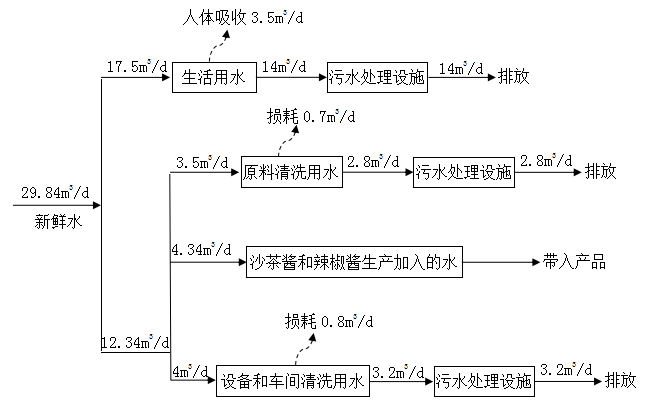 图2-1 水平衡图（m3/d）6、主要工艺流程及产污环节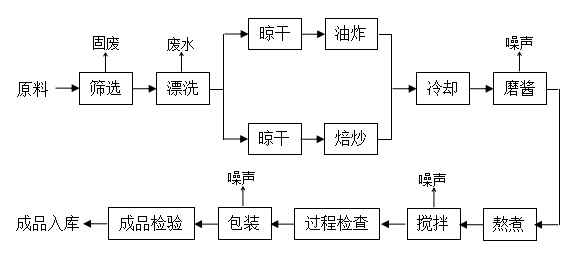 图2-2 生产工艺流程及产污环节产污环节:表2-5 项目产污环节汇总表不符合验收情形统计根据项目实际建设情况，经过与《建设项目竣工环境保护验收暂行办法》第八条逐一对照，最终得出结论：本项目不存在《建设项目竣工环境保护验收暂行办法》（以下简称《办法》）第八条规定的验收不合格情形。本项目实际建设情况与《办法》第八条规定详细对比情况见下表2-5。表2-5 项目与《建设项目竣工环境保护验收暂行办法》第八条规定对照情况一览表主要污染源、污染物处理和排放：废水：本项目生产过程中产生的废水主要为员工生活污水和清洗废水。生活污水经三级化粪池预处理后与清洗废水一同经过生化处理后排入诏安县城东污水处理厂。2、废气：本项目废气主要为油烟废气。熬煮废气分别经过两套油烟净化装置处理后通过两根16m高排气筒排放；油炸废气分别经过两套油烟净化装置处理后通过两根16m高排气筒排放；焙炒废气通过油烟净化装置处理后通过16m高排气筒排放；冷却废气通过油烟净化装置处理后通过16m高排气筒排放。3、噪声：本项目主要噪声污染源主要来自机台设备运行时产生的噪声，主要通过合理布局，使高噪声设备远离厂界；对噪声值较高的设备基座底部安装减振垫等；定期检查并调整好运动机器部件的静平衡与动平衡的动力，加强设备维护，使其处于良好运行状态，以此来降低环境噪声污染。4、固（液）体废物：本项目产生的固体废物主要为生活垃圾和一般固废。生活垃圾：生活垃圾分类收集后统一交由环卫部门清运处置。一般工业固体废物：原料边角料统一收集后交由环卫部门清运处置；废包装材料委托厂家回收利用，污水处理设施产生的废油脂委托油脂回收单位回收利用。 建设项目环境影响报告表主要结论及审批部门审批决定：一、建设项目环境影响报告表主要结论1、评价标准项目所在区域的环境质量标准及污染物排放执行标准：项目所在区域评价标准2、环境现状评价结论该区域水、大气、声环境质量现状良好，符合环境功能区规划要求。3、环境影响分析结论⑴施工期环境影响项目施工过程中会产生一定的噪声、粉尘、建筑垃圾等污染，建设单位必须尽可能通过加强管理、文明施工，把施工期对环境的影响减到较低的限度。△施工粉尘对环境的影响是暂时的，将随施工期结束而消失。项目应采取有效的治理措施，以有效减少施工粉尘污染的强度。施工过程运输车辆及施工机械排放的尾气对周围大气环境影响不大。△高噪声施工机械应禁止在22：00～（次日）06：00进行运转，同时混凝土浇筑也应避开此段时间施工。对该施工区采用封闭式的施工管理，建筑物要围网。△提高施工效率，缩短工期。尽量避免在雨季开挖土方，节约建筑用水；防止溢流，要搭盖堆料工棚等，减少雨水对堆土的冲刷。含泥生产废水应经过适当的隔渣沉淀后排放。△施工期固体废物经集中收集、及时清运、综合利用和无害化处理处置后，对环境影响很小。⑵运营期①废水沙茶酱和辣椒酱生产过程加入的水与其他原料混合作为成品外卖不外排；注塑机台冷却水循环使用不外排。该公司运营期间原料清洗废水、生产设备和车间的清洗废水及职工生活污水的排放量约6000m3/a。近期：污水采用“接触氧化+混凝沉淀”污水处理工艺进行治理，确保出水水质达到GB8978-1996《污水综合排放标准》表4一级标准后经规范化排污口排放，对纳污水体田朴溪的水质影响较小。废水排放总量一览表远期：项目产生的废水采用“接触氧化+混凝沉淀”污水处理设施进行预处理，确保出水水质达到GB8978－1996《污水综合排放标准》表4三级标准后排入工业区污水管网，纳入诏安县金都工业集中区污水处理厂统一处理，因此不再单独分配总量控制指标。②废气塑料米熔融、注塑工序产生的有机废气主要为非甲烷总烃，其排放浓度为约52mg/m3，排放速率为0.0073kg/h，通过在熔融、注塑工段上安装集气罩，将产生的热蒸汽及非甲烷总烃集中收集后通过一根15米的排气筒进行高空排放，可确保废气的排放符合GB16297-1996《大气污染物综合排放标准》表2二级标准，对厂区及周围环境的影响不大。项目所在附近区域地势开阔，大气扩散条件好，区域空气流通，运输车辆排放的少量废气对周围环境空气质量的影响较小。③噪声项目噪声主要来源于空压机、搅拌机、破碎机等设备运行时产生的噪声，噪声值约在65～85dB之间。在生产过程中通过采取切实可行的综合消声、隔音措施来治理噪声污染，确保厂界噪声达到GB12348-2008《工业企业厂界环境噪声排放标准》3、4类标准。厂界噪声达标后，对周围环境的影响较小。④固体废物该项目中转的塑料制品、食品罐头等货物均己打包好，装卸过程不产生固废；塑料制品生产过程的修边工序产生的边角料及不合格产品经破碎机破碎后回用于生产；职工生活垃圾的产生量为16.8t/a，分类收集后由工业区环卫部门及时清理外运；沙茶酱、辣酱酱生产过程中原料的筛选工序会产生一定量的杂质，产生量约为1.5吨/年，集中收集后与生活垃圾一起外运；磨酱、熬煮和搅拌工序会因散落和粘在容器上而损耗部分的原料，损耗量约为0.5吨/年，该部分随着设备和车间的清洗而进入废水中。固废经妥善处理后，不会对周围环境造成二次污染。4、建议①严格执行环保“三同时”制度。②选用低噪声的设备；做好隔音降噪措施，并定期对生产设备进行维护。③加强日常安全生产管理，努力创建文明清洁生产，确保废气、废水处理等设施正常运转。④不断创新，改进工艺，实现清洁生产，从根本上去进一步搞好环境保护工作。⑤在厂区及厂区周围加强绿化植树，一方面美化厂区环境，一方面提高消声隔音及净化空气的效果。5、项目建设结论福建金平实业有限公司选址于诏安金都工业集中区，选址合理。经检索有关产业政策法规，项目建设符合当前的国家产业政策。项目所在区域水、大气与声环境现状良好，符合环境功能规划要求。该项目采取本评价提出的各项污染控制措施，保证做到污染物达标排放，同时污染物排放总量不大于地方环保部门核定的总量控制指标，则对周围环境影响不大。从环保角度分析，该项目在此建设和生产是可行的。二、审批部门审批决定一、同意该项目在该址建设。二、要求该企业认真落实本报告表提出的各项环保措施，严格执行环保管理制度，确保污染物达标排放，做好环保工作。三、项目执行的污染物排放标准和控制要求：1、废水排放近期执行GB8978-96《污水综合排放标准》表4一级标准，远期由金都工业集中区污水处理厂统一处理时，执行上述标准表4三级标准。2、厂界噪声风别执行GB12348-2008《工业企业厂界环境噪声排放标准》3类、4类标准。3、注塑废气经集气罩收集，排放执行GB16297-96《大气污染物综合排放标准》二级标准，排气筒高度应不低于15米，并高出周围200米范围内最高建筑物5米以上。四、主要污染物允许排放量：COD≤0.6吨/年，氨氮≤0.0吨/年。五、固体废物和生活垃圾及时处理处置，避免二次污染。六、做好绿化工作，起到美化净化环境和降噪作用。七、严格执行环保“三同时”制度，环保设施必须与主体工程同时设计、同时施工、同时投产使用。项目自生产之日起3个月内。应向我局神经环保设施竣工验收。经验收合格后，方可正式生产。三、环境影响报告表及批复意见落实情况调查表4-1 环境影响报告表批复意见落实一览表验收监测质量保证及质量控制：1、监测分析方法此次验收监测的分析方法按环境要素说明各项监测因子监测分析方法名称、方法标准号或方法来源、分析方法的最低检出限，详见下表。表5-1 监测分析方法表2、质控措施（1）人员：承担监测任务的环境检测单位通过资质认定，监测人员持证上岗。（2）设备：监测过程中使用的仪器设备符合国家有关标准和技术要求。《中华人民共和国强制检定的工作计量器具明细目录》里的仪器设备，经计量检定合格并在有效期内；不属于明细目录里的仪器设备，校准合格并在有效期内使用。（3）监测时的工况调查：监测在企业生产设备处于正常运行状态下进行，核查工况，在建设项目竣工环境保护验收技术规范要求的负荷下采样。（4）采样：采样点位选取应考虑到合适性和代表性，采样严格按技术规范要求进行，采样点位若现场与方案布设的采样点位有出入，在现场记录表格中的右上角用红笔星号（※）做标记以示区别。废气采样时保证采样系统的密封性，测试前气密性检查、校零校标，并提供校准校标记录作为附件；废气采样采集平行样。噪声采样记录上反映监测时的风速，监测时加带风罩，监测前后用标准声源对仪器进行校准，校准结果不超过0.5dB 数据方认为有效。（5）样品的保存及运输：凡能做现场测定的项目，均应在现场测定；不能现场测定的，应加保存剂保存并在保存期内测定。（6）实验室分析：保证实验室条件，实验室用水、使用试剂、器皿符合要求。分析现场采集水质密码样，实验室水质分析、样品分析能做平行双样的加测10%以上平行样。当平行双样测定合格率低于95%时，除对当批样品重新测定外再增加样品数10%～20%的平行样，直至平行双样测定合格率大于95%。平行双样最终结果以双样的平均值报出。有证环境标准样品的带有证环境标准样品进行分析。（7）采样记录、分析结果、监测方案及报告均严格执行三级审核制度。即所在检测科室的室主任、质控负责人和技术负责人逐级审核，发现问题及时解决，不得进入下一环节。验收监测内容：1、环境保护设施调试效果通过对各类污染物达标排放排放及各类污染治理设施去除效率的监测，来说明环境保护设施调试效果，具体监测内容如下：废水本次验收废水监测内容明细表见下表。表6-1 废水监测明内容细（2）废气本次验收废气监测内容明细表见下表。表6-2 废气监测明内容细（3）厂界噪声监测本次验收厂界噪声监测明细表见下表。表6-3厂界噪声监测内容明细监测点位见下图6-1：图6-1  监测点位图验收监测期间生产工况记录：1、生产工况厦门华夏学苑检测有限公司于2021年10月16日至2021年10月17日到福建省皇牌食品有限公司进行现场监测，项目环评设计年生产沙茶酱5000吨、辣椒酱1000吨、塑料制品50吨，年仓储、装卸塑料制品、食品罐头2万吨，目前项目实际生产能力为年生产沙茶酱5000吨、辣椒酱1000吨。在验收期间，10月16日生产沙茶酱15吨、辣椒酱3吨，生产负荷率为90%；10月17号生产沙茶酱15.8吨、辣椒酱3.2吨，生产负荷率为95%。采样期间的现场工况见下表。表7-1 生产负荷表2、验收监测结果：（1）废水废水监测结果见下表。表7-2 废水监测结果由上表7-2监测结果可知，本项目废水污染物排放满足《污水综合排放标准》（GB8978-1996）表4三级标准，即：pH：6~9、COD：500mg/L、BOD5：300mg/L、SS：400mg/L、动植物油：100mg/L；以及《污水排入城镇下水道水质标准》(GB/T 31962-2015)表1标准，即：氨氮：45mg/L（2）废气废气监测结果见下表。表7-3 废气监测结果由上表7-3监测结果可知，本项目油烟废气排放满足《饮食业油烟排放标准》（试行）（GB18483-2001），即：油烟废气≤2.0mg/m3。表7-4 无组织废气监测结果由上表7-4监测结果可知，本项目厂界无组织废气排放满足《恶臭污染物排放标准》（GB14554-93），即：臭气浓度≤20无量纲。（3）噪声厂界噪声监测结果见下表。表7-5 噪声监测结果由7-5噪声监测结果可知，本项目噪声排放符合《工业企业厂界环境噪声排放标准》（GB12348-2008）中的3类标准，即：3类昼间：65dB（A），夜间55dB（A）。验收监测结论：本次验收针对福建省皇牌食品有限公司调味料、塑料制品生产项目进行验收。验收期间本项目的性质、规模、地点、生产工艺等均未发生重大改变。故本次验收结论如下：（1） 废水环保竣工验收监测期间，本项目废水污染物排放满足《污水综合排放标准》（GB8978-1996）表4标准，即：pH：6~9、COD：500mg/L、BOD5：300mg/L、SS：400mg/L、氨氮：400mg/L、动植物油：100mg/L；以及《污水排入城镇下水道水质标准》(GB/T 31962-2015)表1标准，即：氨氮：45mg/L。（2）废气环保竣工验收监测期间，本项目项目油烟废气排放满足《饮食业油烟排放标准》（试行）（GB18483-2001），即：油烟废气≤2.0mg/m3。无组织废气排放满足《恶臭污染物排放标准》（GB14554-93），即：臭气浓度≤20无量纲。（3） 噪声环保竣工验收监测期间，本项目噪声符合《工业企业厂界环境噪声排放标准》（GB12348-2008）中的3类标准，即：3类昼间：65dB（A），夜间55dB（A）。（4）固废环保竣工验收监测期间，本项目产生的固体废物主要为生活垃圾和一般固废。生活垃圾：生活垃圾分类收集后统一交由环卫部门清运处置。一般工业固体废物：原料边角料统一收集后交由环卫部门清运处置；废包装材料委托厂家回收利用，污水处理设施产生的废油脂委托油脂回收单位回收利用。后续要求：（1）严格执行环保“三同时”政策，建立健全环保工作责任制度；（2）对高噪设备的降噪措施及厂区布局进行优化。（3）定期维护各项环保设施，确保设施均能够正常运行，使处理效率达到最大化。验收结论：根据验收监测报告及现场踏勘结果，福建省皇牌食品有限公司调味料、塑料制品生产项目基本落实环保“三同时”制度以及环评批复中提出的各项污染防治措施，各类污染物达标排放，符合环评批复要求。项目不涉及《建设项目竣工环境保护验收暂行办法》第八条规定的不符合情形，符合竣工环保验收条件。建设项目工程竣工环境保护“三同时”验收登记表填表单位（盖章）：福建省皇牌食品有限公司           填表人（签字）：                               项目经办人（签字）：建设项目工程竣工环境保护“三同时”验收登记表填表单位（盖章）：福建省皇牌食品有限公司           填表人（签字）：                               项目经办人（签字）：建设项目工程竣工环境保护“三同时”验收登记表填表单位（盖章）：福建省皇牌食品有限公司           填表人（签字）：                               项目经办人（签字）：建设项目工程竣工环境保护“三同时”验收登记表填表单位（盖章）：福建省皇牌食品有限公司           填表人（签字）：                               项目经办人（签字）：建设项目工程竣工环境保护“三同时”验收登记表填表单位（盖章）：福建省皇牌食品有限公司           填表人（签字）：                               项目经办人（签字）：建设项目工程竣工环境保护“三同时”验收登记表填表单位（盖章）：福建省皇牌食品有限公司           填表人（签字）：                               项目经办人（签字）：建设项目工程竣工环境保护“三同时”验收登记表填表单位（盖章）：福建省皇牌食品有限公司           填表人（签字）：                               项目经办人（签字）：建设项目工程竣工环境保护“三同时”验收登记表填表单位（盖章）：福建省皇牌食品有限公司           填表人（签字）：                               项目经办人（签字）：建设项目工程竣工环境保护“三同时”验收登记表填表单位（盖章）：福建省皇牌食品有限公司           填表人（签字）：                               项目经办人（签字）：建设项目工程竣工环境保护“三同时”验收登记表填表单位（盖章）：福建省皇牌食品有限公司           填表人（签字）：                               项目经办人（签字）：建设项目工程竣工环境保护“三同时”验收登记表填表单位（盖章）：福建省皇牌食品有限公司           填表人（签字）：                               项目经办人（签字）：建设项目工程竣工环境保护“三同时”验收登记表填表单位（盖章）：福建省皇牌食品有限公司           填表人（签字）：                               项目经办人（签字）：建设项目工程竣工环境保护“三同时”验收登记表填表单位（盖章）：福建省皇牌食品有限公司           填表人（签字）：                               项目经办人（签字）：建设项目工程竣工环境保护“三同时”验收登记表填表单位（盖章）：福建省皇牌食品有限公司           填表人（签字）：                               项目经办人（签字）：建设项目工程竣工环境保护“三同时”验收登记表填表单位（盖章）：福建省皇牌食品有限公司           填表人（签字）：                               项目经办人（签字）：建设项目工程竣工环境保护“三同时”验收登记表填表单位（盖章）：福建省皇牌食品有限公司           填表人（签字）：                               项目经办人（签字）：建设项目工程竣工环境保护“三同时”验收登记表填表单位（盖章）：福建省皇牌食品有限公司           填表人（签字）：                               项目经办人（签字）：建设项目工程竣工环境保护“三同时”验收登记表填表单位（盖章）：福建省皇牌食品有限公司           填表人（签字）：                               项目经办人（签字）：建设项目工程竣工环境保护“三同时”验收登记表填表单位（盖章）：福建省皇牌食品有限公司           填表人（签字）：                               项目经办人（签字）：建设项目工程竣工环境保护“三同时”验收登记表填表单位（盖章）：福建省皇牌食品有限公司           填表人（签字）：                               项目经办人（签字）：建设项目工程竣工环境保护“三同时”验收登记表填表单位（盖章）：福建省皇牌食品有限公司           填表人（签字）：                               项目经办人（签字）：建设项目工程竣工环境保护“三同时”验收登记表填表单位（盖章）：福建省皇牌食品有限公司           填表人（签字）：                               项目经办人（签字）：建设项目工程竣工环境保护“三同时”验收登记表填表单位（盖章）：福建省皇牌食品有限公司           填表人（签字）：                               项目经办人（签字）：建 设 项 目项目名称项目名称项目名称调味料、塑料制品生产项目调味料、塑料制品生产项目调味料、塑料制品生产项目调味料、塑料制品生产项目调味料、塑料制品生产项目调味料、塑料制品生产项目调味料、塑料制品生产项目调味料、塑料制品生产项目调味料、塑料制品生产项目调味料、塑料制品生产项目项目代码项目代码/建设地点建设地点福建省漳州市诏安金都工业集中区福建省漳州市诏安金都工业集中区福建省漳州市诏安金都工业集中区福建省漳州市诏安金都工业集中区建 设 项 目行业类别（分类管理名录）行业类别（分类管理名录）行业类别（分类管理名录）建设性质建设性质  新建√   改扩建    技术改造      新建√   改扩建    技术改造      新建√   改扩建    技术改造      新建√   改扩建    技术改造      新建√   改扩建    技术改造      新建√   改扩建    技术改造      新建√   改扩建    技术改造    建 设 项 目建设规模建设规模建设规模年生产沙茶酱5000吨、辣椒酱1000吨、塑料制品50吨，年仓储、装卸塑料制品、食品罐头2万吨年生产沙茶酱5000吨、辣椒酱1000吨、塑料制品50吨，年仓储、装卸塑料制品、食品罐头2万吨年生产沙茶酱5000吨、辣椒酱1000吨、塑料制品50吨，年仓储、装卸塑料制品、食品罐头2万吨年生产沙茶酱5000吨、辣椒酱1000吨、塑料制品50吨，年仓储、装卸塑料制品、食品罐头2万吨年生产沙茶酱5000吨、辣椒酱1000吨、塑料制品50吨，年仓储、装卸塑料制品、食品罐头2万吨年生产沙茶酱5000吨、辣椒酱1000吨、塑料制品50吨，年仓储、装卸塑料制品、食品罐头2万吨年生产沙茶酱5000吨、辣椒酱1000吨、塑料制品50吨，年仓储、装卸塑料制品、食品罐头2万吨年生产沙茶酱5000吨、辣椒酱1000吨、塑料制品50吨，年仓储、装卸塑料制品、食品罐头2万吨年生产沙茶酱5000吨、辣椒酱1000吨、塑料制品50吨，年仓储、装卸塑料制品、食品罐头2万吨年生产沙茶酱5000吨、辣椒酱1000吨、塑料制品50吨，年仓储、装卸塑料制品、食品罐头2万吨实际产能实际产能年生产沙茶酱5000吨、辣椒酱1000吨环评单位环评单位泉州市天龙环境工程有限公司泉州市天龙环境工程有限公司泉州市天龙环境工程有限公司泉州市天龙环境工程有限公司建 设 项 目环评文件审批机关环评文件审批机关环评文件审批机关漳州市诏安生态环境局漳州市诏安生态环境局漳州市诏安生态环境局漳州市诏安生态环境局漳州市诏安生态环境局漳州市诏安生态环境局漳州市诏安生态环境局漳州市诏安生态环境局漳州市诏安生态环境局漳州市诏安生态环境局审批文号审批文号诏环报20121218环评文件类型环评文件类型报告表报告表报告表报告表建 设 项 目开工日期开工日期开工日期2013年1月2013年1月2013年1月2013年1月2013年1月2013年1月2013年1月2013年1月2013年1月2013年1月竣工日期竣工日期2013年8月排污许可证申领时间排污许可证申领时间2021.10.092021.10.092021.10.092021.10.09建 设 项 目环保设施设计单位环保设施设计单位环保设施设计单位自建自建自建自建自建自建自建自建自建自建环保设施施工单位环保设施施工单位自建本工程排污许可证编号本工程排污许可证编号9135062434514574XQ001U9135062434514574XQ001U9135062434514574XQ001U9135062434514574XQ001U建 设 项 目验收单位验收单位验收单位福建省皇牌食品有限公司福建省皇牌食品有限公司福建省皇牌食品有限公司福建省皇牌食品有限公司福建省皇牌食品有限公司福建省皇牌食品有限公司福建省皇牌食品有限公司福建省皇牌食品有限公司福建省皇牌食品有限公司福建省皇牌食品有限公司环保设施监测单位环保设施监测单位厦门华夏学苑检测有限公司验收监测时工况验收监测时工况≥75%≥75%≥75%≥75%建 设 项 目投资总概算（万元）投资总概算（万元）投资总概算（万元）11000110001100011000110001100011000110001100011000环保投资总概算（万元）环保投资总概算（万元）22所占比例（%）所占比例（%）0.2%0.2%0.2%0.2%建 设 项 目实际总投资（万元）实际总投资（万元）实际总投资（万元）11000110001100011000110001100011000110001100011000实际环保投资（万元）实际环保投资（万元）22所占比例（%）所占比例（%）0.2%0.2%0.2%0.2%建 设 项 目废水治理（万元）废水治理（万元）废水治理（万元）22废气治理（万元）废气治理（万元）121212噪声治理（万元）噪声治理（万元）2固体废物治理（万元）固体废物治理（万元）3绿化及生态（万元）绿化及生态（万元）2其它（万元）其它（万元）1建 设 项 目新增废水处理设施能力新增废水处理设施能力新增废水处理设施能力//////////新增废气处理设施能力新增废气处理设施能力/年平均工作时年平均工作时2400240024002400运营单位运营单位运营单位运营单位福建省皇牌食品有限公司福建省皇牌食品有限公司福建省皇牌食品有限公司福建省皇牌食品有限公司福建省皇牌食品有限公司福建省皇牌食品有限公司运营单位社会统一信用代码（或组织机构代码）运营单位社会统一信用代码（或组织机构代码）运营单位社会统一信用代码（或组织机构代码）运营单位社会统一信用代码（或组织机构代码）运营单位社会统一信用代码（或组织机构代码）运营单位社会统一信用代码（或组织机构代码）9135062434514574XQ验收时间验收时间2021.11.062021.11.062021.11.062021.11.06污染
物排
放达
标与
总量
控制
（工
业建
设项
目详
填）污染
物排
放达
标与
总量
控制
（工
业建
设项
目详
填）污染物原有排放量
（1）原有排放量
（1）本期工程实际排放浓度
（2）本期工程实际排放浓度
（2）本期工程允许排放浓度
（3）本期工程允许排放浓度
（3）本期工程产生量
（4）本期工程产生量
（4）本期工程产生量
（4）本期工程自身削减量
（5）本期工程自身削减量
（5）本期工程实际排放量
（6）本期工程核定排放总量
（7）本期工程“以新带老”削减量
（8）全厂实际排放总量
（9）全厂核定排放总量
（10）区域平衡替代削减量
（11）区域平衡替代削减量
（11）排放增
减量
（12）排放增
减量
（12）污染
物排
放达
标与
总量
控制
（工
业建
设项
目详
填）污染
物排
放达
标与
总量
控制
（工
业建
设项
目详
填）废水--------------------污染
物排
放达
标与
总量
控制
（工
业建
设项
目详
填）污染
物排
放达
标与
总量
控制
（工
业建
设项
目详
填）化学需氧量 --------------------污染
物排
放达
标与
总量
控制
（工
业建
设项
目详
填）污染
物排
放达
标与
总量
控制
（工
业建
设项
目详
填）氨氮--------------------污染
物排
放达
标与
总量
控制
（工
业建
设项
目详
填）污染
物排
放达
标与
总量
控制
（工
业建
设项
目详
填）废气--------------------污染
物排
放达
标与
总量
控制
（工
业建
设项
目详
填）污染
物排
放达
标与
总量
控制
（工
业建
设项
目详
填）颗粒物--------------------污染
物排
放达
标与
总量
控制
（工
业建
设项
目详
填）污染
物排
放达
标与
总量
控制
（工
业建
设项
目详
填）二氧化硫--------------------污染
物排
放达
标与
总量
控制
（工
业建
设项
目详
填）污染
物排
放达
标与
总量
控制
（工
业建
设项
目详
填）氮氧化物--------------------污染
物排
放达
标与
总量
控制
（工
业建
设项
目详
填）污染
物排
放达
标与
总量
控制
（工
业建
设项
目详
填）非甲烷总烃--------------------